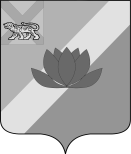 АДМИНИСТРАЦИЯ  ЛЕСОЗАВОДСКОГО ГОРОДСКОГО ОКРУГАФИНАНСОВОЕ УПРАВЛЕНИЕПРИКАЗ07.07.2022 года                          	г.Лесозаводск                                         	             № 28На основании статьи 20 Бюджетного кодекса Российской Федерации,  приказа Министерства финансов Российской Федерации от 08.06.2021 г. № 75н «Об утверждении кодов (перечней кодов) бюджетной классификации Российской Федерации   на 2022 год (на 2022 год и плановый период 2023 и 2024 годов)»,ПРИКАЗЫВАЮ:1. Закрепить за главными администраторами доходов бюджета Лесозаводского городского округа:987 «финансовое управление администрации Лесозаводского городского округа»   следующий доходный источник:987 2 02 19999 04 0000 150 «Прочие дотации бюджетам городских округов».2. Довести настоящий приказ до Управления Федерального казначейства по Приморскому краю в трехдневный срок со дня подписания. 3. Настоящий приказ вступает в силу со дня его подписания.                     4. Контроль за исполнением настоящего приказа оставляю за собой.Начальник финансового управления				                           В.Г.СинюковаОЗНАКОМЛЕНЫ:Начальник отдела учета и отчетности					              С.В. ГранжеНачальник бюджетного отдела                                                                           О.В. ЛогиноваО внесении изменений в состав закрепленных за главнымиадминистраторами доходов бюджета Лесозаводского городского округа кодов классификации  доходов бюджета Лесозаводского городского округа